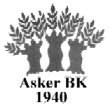 VEDTEKTER FORASKER BRIDGEKLUBB1.NAVNKlubbens navn er Asker Bridgeklubb. Klubben er tilsluttet Norsk Bridgeforbund (NBF).Klubbens stiftelsesdato er 11 oktober 19402.FORMÅLKlubbens formål er å fremme medlemmenes interesse for og ferdigheter i bridge.Klubben skal også arbeide for å øke interessen for bridge i Asker.3.MEDLEMa) Opptak av medlemmer:Enhver som fyller NBFs vilkår for medlemskap og som retter seg etter klubbens vedtekter, kan være medlem i klubben.b) Medlemmenes plikter:Medlemmene skal vise hensyn til hverandre og opptre slik at de ikke bringer andre i forlegenhet.c ) Utelukkelse:Klubbens leder kan i samråd med minst to andre styremedlemmer suspendere et medlem som bryter disse vedtekter. Vedtak om suspensjon kan påklages til Styret, som må møte innen 15 dager for å behandle anken. En suspensjon skal normalt ikke være på mer enn 60 dagerÅrsmøtet kan, med enkelt flertall, ekskludere et medlem som forsettlig og/eller gjentatte ganger opptrer i strid med klubbens vedtekter.4.ÅRSMØTETÅrsmøtet er klubbens øverste organ og avholdes ordinært innen utgangen av februar hvert år. Årsmøtet innkalles av styret med minst 21 dagers varsel. Forslag til årsmøtet skal leveres skriftlig til klubbleder innen 14 dager før årsmøtet. Saksliste for årsmøtet skal være tilgjengelig for medlemmene minst 7 dager før Årsmøtet.All varsling og informasjon skal skje muntlig på spillekvelder og dessuten legges ut på klubbens hjemmesiderStyret skal uttale seg om alle innkomne forslag for årsmøtet.Årsmøtet skal:godkjenne innkallelsen og dagsorden velge ordstyrer, protokollfører og to medlemmer til å undertegne protokollen sammen  med klubbens lederbehandle styrets beretningbehandle klubbens regnskapbehandle styrets budsjettforslag, herunder fastsette medlemskontingent og spilleavgiftbehandle innkomne forslag, herunder tildele klubbens hedersmerke etter innstilling fra hedersmerkekomiteenVelge:klubbleder for ett årstyremedlemmer for to år slik at styret til enhver tid harnestleder, alternativt årsekretærkasserer, alternativt årturneringsledermaterialforvalter, alternativt årrekrutteringsansvarlighjemmesideadministrator, alternativt år varamedlemTo revisorerRekrutteringsutvalgsleder (RUArrangementskomiteleder (AK), HedersmerkekomiteValgkomite5 STYRETStyret leder klubbens arbeid mellom årsmøtene. Det består av klubbleder, nestleder, sekretær, kasserer, turneringsleder, materialforvalter, rekrutteringsansvarlig og  hjemmesideadministrator. Leder velges for ett år, de øvrige for to år.Styret har, innenfor de rammer årsmøtet, NBF og klubbens vedtekter setter, myndighet til å gjøre vedtak i alle saker som angår klubbens daglige drift.Styret kan, i samarbeid med valgkomiteen, oppnevne assistenter til turneringsleder, kasserer, hjemmesideadministrator og materialforvalter.Styret er beslutningsdyktig når minst fire (4) av dets medlemmer er til stede. Styret treffer sine avgjørelser med vanlig flertall. Ved stemmelikhet har leder dobbeltstemme.Styremøter skal avholdes minst en gang per kvartal. Klubbleder eventuelt to andre styremedlemmer kan kreve ekstra styremøter avholdt.Klubbleder skal:innkalle til og lede styremøteneholde kontakt med krets og forbundpåse at medlemmene blir holdt løpende orientert om saker av interesseNestleder skal:overta klubbleders oppgaver når denne er fraværendesørge for at klubben til enhver tid har tjenlige spillelokaler og i nødvendig grad ha kontakt med utleierSekretær skal:føre protokoll ved styremøteneutarbeide styrets forslag til årsberetningha ansvar for klubbens arkiv og møteprotokollKasserer skal:føre klubbens regnskap iht god regnskapsskikkføre klubbens medlemskartotekkreve inn kontingent og spilleavgifterbetale klubbens påløpte regninger til rett tid ha ansvar for premiering etter retningslinjer fastlagt av styretTurneringsleder skal:ved behov treffe avgjørelser ved uenighet mellom spillereforeslå terminliste for styret for årsmøtets godkjenningføre oversikt/protokoll over interne turneringerholde klubbens datautstyr i ordeninstallere nye versjoner av nødvendige dataprogrammeradministrere klubbens resultatutregningsprogram på spillekveldene og sende resultatene til klubbens hjemmesidei god tid sørge for stedfortreder til de kveldene han ikke selv kan være tilstedebestille ferdig gitte kort til alle turneringerholde seg orientert om medlemmers resultater i turneringer for krets og forbundforeslå spillere til representasjonsspilling og forestå påmelding av klubbens representasjonslagpåse at klubbens turneringer blir gjennomført i samsvar med bridgens lover og etikettesuspendere/bortvise spillere som ikke retter seg etter turneringsleders instrukser. Bortvisingen gjelder for spillekvelden, eventuelt for turneringen, turneringsleders avgjørelse på stedet. Styret er ankeinstans og skal behandle eventuell videre oppfølging i henhold til vedtektenes paragraf 3c.Materialforvalter skal:holde orden i og oversikt over klubbens eiendeler, spillemateriell m.m.foreslå nødvendige innkjøp og utarbeide budsjett for anskaffelser i forbindelse med årsoppgjøretHjemmesideadministratoren skal:ta ansvar for klubbens hjemmeside som bl.a. innbefatterlegge ut sammenlagtresultater for alle interne turneringerlegge ut referat fra alle møter i klubbenlegge ut nyheter, terminlister, invitasjoner m.m.vedlikeholde informasjonen om styring og arkivRekrutteringsansvarlig skal:lede arbeidet i klubbens rekrutteringsutvalg holde seg orientert om rekrutteringsarbeidet i krets og forbundsøke informasjon om vellykkede rekrutteringstiltak i andre klubberholde styret løpende orientert om aktuelle rekrutteringstiltak som rekrutteringsutvalget iverksetterpåse at nyrekrutterte medlemmer får særskilt oppfølging i klubbenVaramedlemmer av styret har tale- og møterett (ikke møteplikt). Kan bare stemme hvis styret ikke er fulltallig fremmøtt 6.REVISORRevisor skal:i god tid før årsmøtet revidere klubbens regnskap og avgi en skriftlig erklæring. Styret ved kasserer skal umiddelbart sørge for å rette opp eventuelle anmerkinger fra revisor.7.REKRUTTERINGSUTVALGRekrutteringsutvalget (RU) skal lede klubbens arbeid for å skaffe nye medlemmer. Styret skal rapportere om RUs arbeid i årsberetningen, og i den forbindelse også legge fram for årsmøtet RUs planer for kommende år.RU skal bestå av leder og inntil tre medlemmer etter styrets avgjørelse. RUs arbeid skal behandles på alle styremøter, og de tiltak RU ønsker å gjennomføre, skal ha høy prioritet i styret.RU skal møtes minst en gang hvert halvår og forberede rekrutteringstiltak for kommende halvår.8.ARRANGEMENTSKOMITE Arrangementskomiteen skal:bestå av det antall medlemmer styret bestemmeretter oppdrag fra styret påta seg å planlegge og gjennomføre det praktiske arbeid ved arrangement i klubbens regi9.HEDERSMERKEKOMITEHedersmerkekomiteen skal velges av årsmøtet og bestå av tre medlemmer som selv har mottatt klubbens hedersmerke. Komiteen velger selv sin leder.Hedersmerkekomiteen skalmotta forslag fra medlemmene på kandidater til hedersmerketselv finne aktuelle kandidater til hedersmerketKomiteens innstilling på kandidat(er) til hedersmerket skal være enstemmig, og overleveres styret senest en uke før årsmøtet.Komiteens leder legger fram komiteens forslag med begrunnelse for årsmøtet, som sanksjonerer tildelingen. Det kreves 2/3-dels flertall i årsmøtet.Hedersmerkekomiteen fører egen protokoll over tildelingene.10.VALGKOMITEValgkomiteen skal velges av årsmøtet og bestå av to medlemmer.  Det er styret som foreslår kandidater til valgkomiteen for årsmøtet. Valgkomiteen skal foreslå kandidater til alle andre tillitsverv i klubben.11.EKSTRAORDINÆRT ÅRSMØTEEkstraordinært årsmøte skal innkalles med minst åtte dagers varsel, og kan kun behandle de saker som er nevnt i innkallingen. Det skal føres protokoll for møtet som for et ordinært årsmøte med samme underskriftsprosedyre.Ekstraordinært årsmøte‑ kan innkalles dersom styret finner det nødvendig‑ skal innkalles dersom minst 10 av medlemmene skriftlig ber om det12.ENDRINGER AV VEDTEKTENEEndringer av disse vedtektene- kan kun skje på ordinært årsmøte, eller på to på hverandre følgende ekstraordinære årsmøter med minst 3 måneders mellomrom- kan kun behandles når endringer er ført opp på saklisten- krever 2/3 flertall av de fremmøtte.13.SAMMENSLÅING/OPPLØSNINGDersom det skulle være aktuelt å slå klubben sammen med en annen klubb eller oppløse klubben, skal et slikt forslag behandles som en vedtektsendring og må godkjennes av to på hverandre følgende (ekstraordinære) årsmøter. Forslag om sammenslåing eller oppløsning skal være tilbørlig kunngjort i innkallingen.Dersom sammenslåing eller oppløsning er aktuelt, skal klubbens midler fortrinnsvis gå til formål av betydning for bridge i Asker eller Askers nærområde.Vedtatt på årsmøtet 5. februar 2004, revidert på årsmøtet 6. Februar 2014